This checklist shall be used to accompany the form entitled Request for SAAS Accreditation: Expansion to Geographical Scope: Application Form.  Upon completionDear CBPlease complete the following checklist below. When , please email the completed Application and Checklist, along with supporting documentation, to LBernstein@saasaccreditation.org .  Instructions for CB. In the checklist below please provide details, notes, comments and other information such as procedure or other documentation reference number in the column as requested.Dear CBPlease complete the following checklist by completing the second column number ONLY [“as requested.  Note: Applications will NOT be accepted unless the following documents are completed and supporting documents attached:Completed Request for SAAS Accreditation: Expansion to Geographical Scope: Application FormSupporting Documentation with the Application Form (as identified in Section 8 of the Application Form)Risk Assessment – as required by SAAS Procedure 201A:2015 Clause 1.12.2 c).Copy of the CB development plan for the country.Copy of Impartiality Committee “Sign-Off” to expand into this new country.See also the details requested below.--- End Of Expansion To Scope Checklist---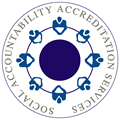 SAAS SA8000:2014 –Initial ApplicationSA8000 Expansion To Scope In A New Country – Checklist #6SAAS ReviewerAdd SAAS Checklist Reviewer NameReview DateAdd SAAS Review DateCB BASIC INFORMATIONCB BASIC INFORMATIONAccredited CB NameAdd CB NameSAAS Reference NumberAdd CB SAAS #SA8000 Certification Program Head Office AddressAdd CB Head Office AddressHead Office SA8000 Program ManagerAdd CB SA8000 Program Manager NameNEW COUNTRY OPERATION DETAILSNEW COUNTRY OPERATION DETAILSCountryAdd Country NameSAAS Designated Risk Category (see SAAS Accreditation Requirements)Lower       High       Highest        (Check the appropriate box)Will there be an operational office in this new country?Yes      No Will the certification activities within the countries be performed by a subcontract organisation?Yes      No Does the CB intend to use contract auditors ONLY in this new country?Yes      No Will this country be a “critical location” as defined in the associated expansion application form?Yes      No    Estimated number of new SA8000 certificates for the first 3 years after the expansion in scope is granted.Add estimated new certifications in Year 1, 2 and 3.  SUPPORTING DOCUMENTATIONSUPPORTING DOCUMENTATIONSUPPORTING DOCUMENTATIONSUPPORTING DOCUMENTATIONFor this expansion to existing SAAS accreditation to be processed and moved forward by SAAS, the following documentation must, as a minimum, be supplied along with a signed copy of this form. Applications submitted with no supporting documentation will not be accepted.For this expansion to existing SAAS accreditation to be processed and moved forward by SAAS, the following documentation must, as a minimum, be supplied along with a signed copy of this form. Applications submitted with no supporting documentation will not be accepted.For this expansion to existing SAAS accreditation to be processed and moved forward by SAAS, the following documentation must, as a minimum, be supplied along with a signed copy of this form. Applications submitted with no supporting documentation will not be accepted.For this expansion to existing SAAS accreditation to be processed and moved forward by SAAS, the following documentation must, as a minimum, be supplied along with a signed copy of this form. Applications submitted with no supporting documentation will not be accepted.DocumentTick IfSuppliedDocument SuppliedIf Applicable: Reason For Not SubmittingEvidence of the applicant CB’s certification service development activities, in accordance with internal service design process, leading to the agreement to commence with this new certification activity (e.g. – Management Review Results).Enter name of document and relevant clause, if applicableEnter reasonEvidence of the ‘sign-off’ of this new certification activity by the Impartiality Committee for the certification activities applied for.Enter name of document and relevant clause, if applicableEnter reasonCB Competence Qualification Criteria and Supporting Evidence to demonstrate auditor, contract review, certification decision maker(s) and other personnel’s competence in meeting the criteria for the new certification activities applied for (e.g. – Auditor Competence Criteria, Resumes, Witnessed Audit Reports, Competence Reviews).Enter name of document and relevant clause, if applicableEnter reasonCopies of any revised/new procedures required for the new certification activity applied for.Enter name of document and relevant clause, if applicableEnter reasonCopies of business licenses/certificates of incorporation for the location(s) requested.Enter name of document and relevant clause, if applicableEnter reasonCopies of subcontractor (outsourced) contracts for the location(s) requested.Enter name of document and relevant clause, if applicableEnter reasonRisk Assessment – as required by SAAS Procedure 201A:2015 Clause 1.12.2 c).Enter name of document and relevant clause, if applicableEnter reasonCOUNTRY SPECIFIC KNOWLEDGECOUNTRY SPECIFIC KNOWLEDGEWhat sources were used to find out general information about the country? E.g. [http://www.rba.co.uk/sources/country.htm]  [www.worldbank.org] [www.cia.gov/cia/publications/factbook/]Enter sources consultedWhat country government sources were used to find out about the labor laws in the country? E.g. For the Philippines – [http://www.dole.gov.ph/labor_codes]Enter sources consultedHow will the CB ensure that its knowledge of the applicable laws in the country are maintained as current?Enter the mechanism to be usedFull Country NameEnter brief detailsCapital CityEnter brief detailsGovernment TypeEnter brief detailsWhat are the main languages spoken by local and migrant workers in this country?Enter languagesWhat are the main social issues in this country?Enter brief details of the main issuesMajor Industries Within CountryEnter brief detailsLabor Force: Problematic Sectors/Industries and Related ConcernsEnter brief detailsLabor Force: Employment Contracts (Typical Structure) Enter brief detailsWhat are the main methods of employment in this country? (Direct Employment, Contract, Temporary)Enter brief detailsDoes the country employ migrant labour from neighboring or other countries?Enter brief detailsWhat are the applicable/relevant labor codes/laws in this country?List the main laws/codesWhat is the typical length and type of a labor contract in this country?Enter brief detailsWhat are the main methods of remuneration in this country? (direct deposit, cash, check)Enter brief detailsWhat are the prescribed minimum wage in the region?Enter brief detailsIf already calculated, what is the living wage in the region?Enter brief detailsWhat is the working week defined by law in this country?Enter brief detailsWhat is the maximum overtime permitted defined by law in this country?Enter brief detailsHow does the maximum overtime permitted defined by law in this country compare to those found in the SA8000 Standard? (is there a difference or deviation)Enter brief detailsWhat is the holiday and other leave defined by law in this country?Enter brief detailsHow is termination of employment defined by law in this country?Enter brief detailsWhat are the mandatory insurances and pensions defined by law in this country?Enter brief detailsDoes the Government specify a minimum wage?Enter brief detailsHow is freedom of association defined by law in this country?Enter brief detailsDescribe the main unions in the countryEnter brief detailsDescribe the general status of Labor Unions in the countryEnter brief detailsDescribe any national union agreements that existEnter brief detailsHow is discrimination defined by law in this country?  How does it compare with the requirements found in the SA8000 Standard?Enter brief detailsDescribe the main NGOs that you will consult in the country.List these NGO'sDescribe the main stakeholders that have been identified for information gathering and research purposesList these stakeholdersDescribe the anticipated markets (sectors) for SA8000 services in the countryList these marketsPOTENTIAL/ANTICIPATED SA8000-RELATED COMPLIANCE CHALLENGES WITHIN THIS COUNTRYPOTENTIAL/ANTICIPATED SA8000-RELATED COMPLIANCE CHALLENGES WITHIN THIS COUNTRY1. Child LabourList the anticipated challenges in complying with this clause of SA80002. Forced and Compulsory LabourList the anticipated challenges in complying with this clause of SA80003. Health and SafetyList the anticipated challenges in complying with this clause of SA80004. Freedom of Association & Right to Collective BargainingList the anticipated challenges in complying with this clause of SA80005. DiscriminationList the anticipated challenges in complying with this clause of SA80006. Disciplinary PracticesList the anticipated challenges in complying with this clause of SA80007. Working HoursList the anticipated challenges in complying with this clause of SA80008. RemunerationList the anticipated challenges in complying with this clause of SA80009. Management SystemsList the anticipated challenges in complying with this clause of SA8000